ЧЕРКАСЬКА ОБЛАСНА РАДАГОЛОВАР О З П О Р Я Д Ж Е Н Н Я31.03.2020                                                                            № 123-рПро призначенняСІРЕНКА Л.В.Відповідно до статті 55 Закону України «Про місцеве самоврядування
в Україні», підпункту 3 пункту 3 рішення обласної ради від 16.12.2016
№ 10-18/VIІ «Про управління суб’єктами та об’єктами спільної власності територіальних громад сіл, селищ, міст Черкаської області» (із змінами),
пункту 6 Порядку проведення конкурсного відбору кандидатів на посади керівників підприємств, установ, закладів спільної власності територіальних громад сіл, селищ, міст Черкаської області, затвердженого рішенням обласної ради від 07.09.2018 № 24-10/VIІ (зі змінами):1. ПРИЗНАЧИТИ СІРЕНКА Леоніда Васильовича виконуючим обов’язки директора комунального закладу «Обласна спеціалізована дитячо-юнацька спортивна школа олімпійського резерву» Черкаської обласної ради з 01 квітня 2020 року до призначення на цю посаду керівника в установленому порядку.2. Контроль за виконанням розпорядження покласти на юридичний відділ виконавчого апарату обласної ради.Підстава: заява СІРЕНКА Л.В. від 30.03.2020.Голова									А. ПІДГОРНИЙ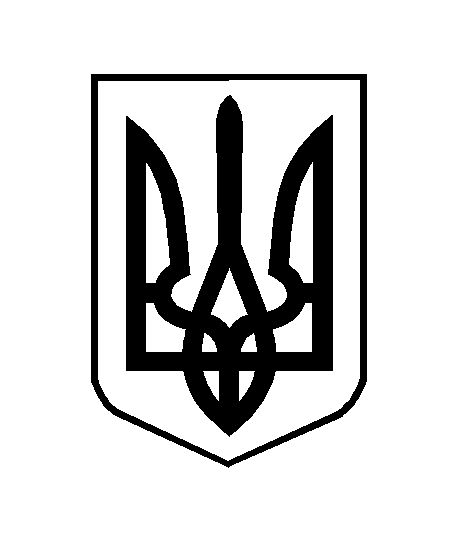 